Request ForPre-QualificationNo. 902232for theCountywide Cabling ServicesNovember 4, 2022GENERAL SERVICES AGENCYBUILDING MAINTENANCE DEPARTMENT2054 FAIRMONT DRIVESAN LEANDRO, CALIFORNIA 94578PHONE: 510-268-5396 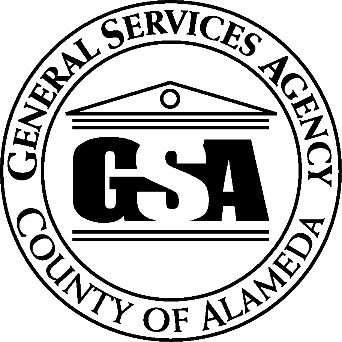 TABLE OF CONTENTSATTACHMENTS:Attachment 1: Cabling RequirementsExhibit A: Alameda County Infrastructure Cabling SpecificationsExhibit B: Sample Supplemental QuestionnaireExhibit C: Sample Certificate of Insurance RequirementsExhibit D: Sample Cabling Request FormExhibit E: Sample Job List Status ReportAttachment 2: Document 00 22 19 Enhanced Construction Outreach Program (ECOP)Attachment 3: Project Stabilization/Community Benefit Agreement Documents: Document 00 73 49 Project Stabilization/Community Benefit Agreement of The County of Alameda and California prevailing Wage Requirements Document 00 73 49A PSCBA Letter of Assent Document 00 73 49B County of Alameda County-wide Project Stabilization/Community Benefits Agreement SECTION 1 NOTICE OF REQUEST FOR PRE-QUALIFICATION OF CONTRACTORSSECTION 1NOTICE OF REQUEST FOR PRE-QUALIFICATION OF CONTRACTORSNotice is hereby given that The County of Alameda (“County”) General Services Agency (“GSA”) will receive Pre-qualifications for the following Contract: Countywide Cabling Services(“Project” or “Contract”). The County’s competitive selection process will proceed in two steps as follows:Step 1: The Construction Contractor Pre-Qualification phase.Step 2: County departments will request bids from the Contractors (“Contractors”) that are successfully Pre-qualified in Step 1 to participate in Step 2. County departments will issue construction contracts for each of these projects. GENERAL DESCRIPTION OF THE CONTRACTThe County is seeking contractors who can purchase, install, modify and service data communications cabling. A full range of cable installation services is required and will be requested from the prequalified Contractors. Services to the County will include cable infrastructure design and technology consultation. Data communications cabling will consist primarily of inside horizontal station cable, fiber optic backbone-data cable, and copper voice backbone cable. There will be some need for outside installation and repair of fiber backbone and copper distribution cable. There will also be some need to install County provided, preconfigured Wireless Access Points (WAP). This contract will apply to existing County owned buildings and leased buildings in most cases depending on the site and the project. (Refer Attachment 1 for specific cabling requirements and additional information) The County currently has an average of 10 to 20 cabling requests per month with a value of $500 to $20,000, with the average cost being around $2,500.Pre-qualification approval will remain valid for one (1) calendar year from the date of notice of qualification, except that the County reserves the right during that calendar year to adjust, increase, limit, suspend or rescind the pre-qualification ratings based on subsequently learned information and after giving notice of the proposed action to the Contractor and an opportunity for a hearing consistent with the hearing procedures described below for appealing a pre-qualification determination.While it is the intent of the pre-qualification questionnaire and documents required therewith to assist the County in determining bidder responsibility prior to the submission of bids and to aid County in selecting the lowest responsible bidder, neither the fact of pre-qualification, nor any pre- qualification rating, will preclude the County from a post-bid consideration and determination on a specific project of whether a bidder has the quality, fitness, capacity and experience to satisfactorily perform the proposed work, and has demonstrated the requisite trustworthiness. GENERAL STATEMENT OF PREQUALIFICATION CRITERIA AND PRIORITIESThe County is particularly interested in Contractors with the following qualifications: Experience with public sector cable installation projects of various sizes and complexity which may involve minor demolition, repair, modification and maintenance of existing buildings and infrastructure located within Alameda County. Experience with managing multiple construction crews in various types of public facilities including correctional facilities. Ability to provide a workforce that will pass the on-site security requirements for working in the County’s correction facilities. This includes compliance with correction facility construction security procedures and work restrictions. Ability to perform to the required construction completion goals for the County. STEP 1 - PRE-QUALIFICATION PROCESS The following is the anticipated schedule of events and actions for this prequalification process: Note: the above dates are approximate. MINIMUM BONDING REQUIREMENTSThe minimum bonding capacity must equal or exceed the if the construction budget exceeds $25,000.  Prospective Contractors that cannot provide bonding at that amount will not be considered qualified even though they may be qualified otherwise.LICENSE REQUIREMENTSContractors must possess the following State of California Contractors Licenses: C-10 Electrical OR C-7 Low Voltage Contractors License The Contractor’s license(s) must remain active and in good standing. NOTICE OF PRE-QUALIFICATION REQUIREMENTSNotice is hereby given that the County has determined that all bidders on the Contract must be pre-qualified prior to submitting a bid.  It is mandatory that all Contractors, who intend to submit a bid, fully complete the Pre-Qualification Questionnaire Document, and provide all materials requested herein and be approved by the County to be on the final qualified Bidders list.  No bid will be accepted from a Contractor that has failed to comply with these requirements.  If two or more business entities submit a bid as part of a Joint Venture, or expect to submit a bid as part of a Joint Venture, each entity within the Joint Venture must be separately qualified to bid.Answers to questions contained in the Pre-Qualification Questionnaire, information about current bonding capacity, notarized statement from surety, and the most recent reviewed or audited financial statements (Profit & Loss Statement and Balance Sheet), with accompanying notes and supplemental information, are required.  The County will use these documents as the basis of rating Contractors.  The County reserves the right to check other sources available.  The County’s decision will be based on objective evaluation criteria.The intent of the Pre-Qualification Questionnaire and supporting information required is to assist the County in determining bidder responsibility prior to submission of bids.  Neither the fact of pre-qualification, nor any pre-qualification rating, will preclude the County from a post-bid consideration and determination of whether a bidder has the quality, fitness, capacity and experience to satisfactorily perform the proposed work, and has demonstrated the requisite trustworthiness.A Contractor will not be considered as qualified for bidding on this Contract until the Contractor has met the requirements of the County.  In addition, a Contractor may not be considered qualified for either: (1) omission of requested information, or (2) falsification of information.IMPORTANT PROVISIONS OF THE PUBLIC CONTRACT CODE RELATED TO PRE-QUALIFICATIONIn 1999, the California Legislature enacted a law that allows many public agencies, including Alameda County, to require licensed Contractors that wish to bid for public works jobs to “pre-qualify” for the right to bid on a specific public work project, or on projects undertaken by a public agency during a specified period of time.  Public Contract Code Section 20101 has the relevant provisions.The County of Alameda has chosen to adopt the pre-qualification process described in Public Contract Code Section 20101 for this Project.  Section 20101 requires every public agency that creates a pre-qualification procedure to: (1) use a standardized questionnaire and financial statement in a form specified by the public entity, (2) adopt and apply a uniform system of rating bidders on objective criteria, on the basis of the completed questionnaire and financial statements, and (3) create an appeals procedure, by which a Contractor that is denied pre-qualification may seek a reversal of that determination.PUBLIC RECORD / CONFIDENTIALLIYThe Pre-Qualification Documents (questionnaire answers and financial statements) submitted by Contractors are not public records and are not open to public inspection.  All information provided will be kept confidential to the extent permitted by law.  However, the contents may be disclosed to third parties for purpose of verification, or investigation of substantial allegations, or in an appeal hearing.  State law requires that the names of Contractors applying for pre-qualification status shall be public records subject to disclosure; the Contact Information page of the questionnaire will be used for that purpose.ENHANCED CONSTRUCTION OUTREACH PROGRAM (ECOP)All Pre-Qualified Contractors will be required to accept and acknowledge that they will meet the County’s Enhanced Construction Outreach Program (“ECOP”) goals and requirements for projects with a construction value of $125,000 or more. Please see Attachment 2. The ECOP includes: The requirement that Contractors meet or show good faith efforts (“GFE”) to meet a contract participation goal of 60% to be awarded to local businesses and 20% to certified small local business enterprises (“SBE”), which may include participation of the Contractor; The requirement that Contractors meet or show GFE to meet a sub-contractor or sub-consultant participation goal of 15% Minority-owned Business Enterprise (“MBE”) and 5% Women-owned Business Enterprise (“WBE”) sub-contractor participation;For purposes of the ECOP, an SBE is as defined using the current State definition of a small business, which is a business that:Must be independently owned and operated;Cannot be dominant in its field of operation;Must have its principal office located in California;Must have its owners (or officers in the case of a corporation) domiciled in California; and together with its affiliates, be either: A business with 100 or fewer employees with $14 million or less in average gross annual revenue over the past three years, orA manufacturer with 100 or fewer employees.Strong encouragement to bidders to contract with businesses that can demonstrate the ability and willingness to provide jobs required to complete County construction projects to local apprentices, youth, unemployed and under-employed County residents.PROJECT STABILIZATION/COMMUNITY BENEFITS AGREEMENT (PSCBA)Work performed with a construction value of one million ($1,000,000) or more, will be subject to the requirements of the “Project Stabilization/ Community Benefits Agreement for the County of Alameda” (“PSCBA”), as described in the documents in Attachment 3. In consideration of the award of a Contract to perform the Work, the Contractor will agree to be party to and bound by the PSCBA. Pre-Qualified Contractors who submit a bid over $1,000,000 will be required to accept and acknowledge that they will meet the PSCBA requirements and goals as they relate to the construction of the Project and agree to execute the PSCBA Letter of Assent and shall require all of their Subcontractors, of whatever tier, to be similarly bound for all Work within the scope of this Contract by signing an identical Letter of Assent.COUNTY OF ALAMEDA RIGHTSThe County reserves the right to waive minor irregularities and omissions in the information contained in the pre-qualification application submitted, to make all final determinations, and to determine at any time that the pre-qualification procedures will not be applied to a specific future public works project.The County may refuse to grant pre-qualification where the requested information and materials are not provided, or not provided by the date specified above.  There is no appeal from a refusal for an incomplete or late application.  The closing date and time for pre-qualification submittals will not be changed in order to accommodate supplementation of incomplete submissions, or late submissions.The County reserves the right to accept pre-qualification applications despite minor irregularities and omissions in the information that would otherwise serve to disqualify a Contractor.  The County reserves the right to make all final pre-qualification determinations and to determine at any time that the pre-qualification procedures will not be applied to the Project.The County reserves the right to adjust, increase, limit, suspend or rescind the pre-qualification rating based on subsequently learned information.  Contractors whose rating changes sufficient to disqualify them will be notified and given an  opportunity for a hearing consistent with the hearing procedures described for appealing a pre-qualification rating.PROTEST PROCESSWhere the scoring of a timely submitted and complete Pre-Qualification Document results in a rating below that necessary to pre-qualify, a protest can be made by a non-qualifying Contractor.  Upon request, the County will provide the non-qualifying Contractor, in writing, the basis for its disqualification and any copies of supporting evidence that has been received from others or adduced as a result of the County’s own investigation. Please see the following link for the County of Alameda policy on the Bid Protest/Appeals process:www.acgov.org/gsa/departments/purchasing/policy/bidappeal.htmPRE-QUALIFICATION POINT OF CONTACTAny questions regarding the Project and the Pre-Qualification process should be in writing and directed to: Ramon Davis, Administrative Specialist IIGeneral Services Agency-Building Maintenance DepartmentCounty of Alameda2054 Fairmont DriveSan Leandro, CA 94578 Phone: 510.268.5396Email: Ramon.Davis@acgov.org The County reserves the right to extend the deadline for submittal of prequalification questionnaires. It will do so through an addendum sent by email to all parties that requested a pre-qualification questionnaire.SECTION 2INTRODUCTION AND OVERVIEW OF THE PRE-QUALIFICATION PROCESSSECTION 2.INTRODUCTION AND OVERVIEW OF THE PRE-QUALIFICATION PROCESSSUBMISSION REQUIREMENTS, DATE AND DELIVERYEach Pre-Qualification Questionnaire Document must be signed under penalty of perjury in the manner designated on the certification page, by an individual who has the legal authority to bind the Contractor on whose behalf that person is signing.If any information provided by a Contractor becomes inaccurate, the Contractor must immediately notify the County and provide updated accurate information in writing, under penalty of perjury.The Pre-Qualification Document Package must be submitted in a sealed envelope and marked “CONFIDENTIAL”, to Building Maintenance Department, Attention: Ramon Davis, GSA-BMD, County of Alameda, 2054 Fairmont Drive, San Leandro, CA 94578. The submitted Pre-Qualification Document Package will be stamped upon receipt with an official date and time of receipt. SCORING APPROACHThe rating of the Contractor will result from consideration of the scores attained in parts II, III and IV of the questionnaire. The successfully qualified General Contractor must achieve a passing score in all three parts of the questionnaire. The scores achieved for the three scored parts are not aggregated to a “total score” to achieve a pass-fail rating. Rather, each part is stand-alone and must be passed sequentially. The Scoring Worksheet for all parts of this document can be found at the last section of this document. PART I:  INFORMATION ABOUT THE CONTRACTORThis part applies to the Contractor and is for identification purposes only.  There is no scoring value to Part I. The first two pages of this part are the only public information portion of the 
Pre-Qualification Questionnaire Document (specifically the “Lead Person or Firm-Contact Information section and questions 1a. through 1g). PART II:  ESSENTIAL REQUIREMENTS FOR QUALIFICATION OF THE CONTRACTORThis part applies to the Contractor and is a series of yes/no questions.  All questions must be answered correctly, or the Contractor will be disqualified.  If the Contractor correctly responds to each of these questions, its consideration of qualifications will advance to Part III.If the Contractor is unable to correctly respond to each of these questions, they will be disqualified regardless of the results of the scored questions.PART III:  SCORED QUESTIONS FOR THE CONTRACTORThis part is comprised of the qualifications and experiences that the Contractor should possess. A series of questions that must be answered by the Contractor, each question has a pre-assigned score value. The total score attained establishes the rating for the Contractor. For passing through this part, the Contractor must be able to answer the questions so that the aggregate score for all questions in this part is equal to or greater than 65 points of the possible maximum score of 130.  If the Contractor passes Part III, consideration of its qualifications will proceed to Part IV.PART IV:  RECENT CONSTRUCTION PROJECTS COMPLETEDThis part is comprised of a series of questions relating to the Contractor’s performance on three (3) completed projects of similar quality, size, scope and cost. These three (3) projects will involve a short set of reference questions.PART V:   REFERENCE QUESTIONSThe identified owner’s representative for each project in Part IV above, will be contacted by the County’s staff and will be asked 17 questions, of which 16 questions have a score value range of 1 to 10.  The Contractor must be given a score value for each question so that the aggregate score for all questions in this part is equal to or greater than 85 points of the possible maximum score of 170.  If the Contractor passes Part IV, after having also passed Parts II and III, it is considered qualified.PRE-QUALIFICATION DOCUMENT: REVIEW AND NOTIFICATION PROCESS The completed Pre-Qualification Document must be submitted by the deadline specified above. Once received, the review and notification process will be as follows:The entire Pre-Qualification Package will be date-stamped upon receipt.The Pre-Qualification Document will be reviewed for completeness by County staff within three (3) working days from the submission deadline date.  The Contractor will be notified as to completeness.  If the Pre-Qualification Document is not deemed complete, upon notification by County Staff the Contractor will have two (2) working days to add whatever information is needed to make the Document complete.  If the Pre-Qualification Document is complete, it will proceed to be reviewed and scored.The completed Pre-Qualification Document will be reviewed by County staff within 
ten (10) working days from the submission deadline date.The Contractor will be notified of their qualification rating by regular mail or via electronic mail (email) within ten (10) working days from the submission deadline date.
If the Contractor is rated as “Qualified” for this Contract, they will be eligible for bidding on the Project and will be notified of the opportunity to submit a Bid for the Project.  If the Contractor is rated as “Non-Qualified” for this Contract, they may initiate a protest process as described in the Notification of Pre-Qualification Requirements section.SECTION 3PRE-QUALIFICATION 	QUESTIONNAIRESECTION 3PREQUALIFICATION QUESTIONNAIREPART I: INFORMATION ABOUT THE CONTRACTORLead Person or Firm – Contact InformationIf Contractor is a sole proprietor or partnership: Owner(s) of      											Contractor:      											Contact:      											Address:      											Phone:      		 Fax:      			 Email:      				Type of Entity (check one):  Corporation    Partnership    Sole Proprietor    Joint Venture    Other INFORMATION ABOUT THE GENERAL CONTRACTORJoint Venture Member #1Joint Venture Member #2Joint Venture Member #3PART II: ESSENTIAL REQUIREMENTS FOR QUALIFICATION OF THE CONTRACTORNOTE: Contractor will be automatically disqualified if the answer to any of questions 1 through 6 is “no”.NOTE: Contractor will be automatically disqualified if the answer to any of questions 7 thru 15 is “yes”.PART III: SCORED QUESTIONS FOR THE CONTRATORNOTE: The following two questions refer only to disputes between the Contractor and the owner of a project.  You need not include information about disputes between the Contractor and a supplier, another contractor, or sub-contractor.  You need not include information about “pass-through” disputes in which the actual dispute is between a sub-contractor and a project owner.PART IV: RECENT CONSTRUCTION PROJECTS COMPLETED AND REFERENCE QUESTIONSContractor shall provide information about their three (3) most recently completed or active cabling projects of similar size, scope and complexity. Contractors may submit projects in which they served as a subcontractor to a prime. Names and references must be current and verifiable.Project No. 1Project No. 2Project No. 3SECTION 4REFERENCE QUESTIONSSECTION 4REFERENCE QUESTIONSThe following questions will be used to interview contacts selected from recently completed or active projects over the last 3 years submitted within Part IV. The County will contact the references listed. These questions are included in the package given to the Contractor for information only.SECTION 5CERTIFICATIONSECTION 5CERTIFICATIONI, the undersigned, on behalf of the General Contractor, certify and declare that I have read all the foregoing answers to this Pre-Qualification Document and know their contents.  The matters stated in the Questionnaire answers are true of my own knowledge and belief, except as to those matters stated on information and belief, and as to those matters I believe them to be true.  I declare under penalty of perjury under the laws of the State of California, that the foregoing is true and correct.  (Printed name)  (Signature)  (Date)SECTION 6SCORING WORKSHEETSSECTION 6SCORING WORKSHEETSThe establishing of the qualification of a Contractor is determined by:Confirming the appropriate responses to Part II: Essential Requirements do not exceed a point total point value of zero (0);Confirming minimum point total value of 65 value from responses to Part III: Scored Questionnaire andConfirming minimum point total value of 85 from responses to all Part IV: Recent Construction Projects and Reference Questions. The table below gives the value of each scored question for the Part II: Essential Requirements and Part III: Scored Questionnaire parts.  Scoring breakdown for Reference Questions of Part IV are found above in description of Part IV process.The Scoring Worksheets list every essential requirement and scored question.  The requirements and questions are abbreviated to capture the essence of the item.  The abbreviation does not change the actual requirement or question as written in the Essential Requirements and Scored Questionnaire parts of the Pre-Qualification Questionnaire.  The Scoring Worksheets are provided for informational purposes only to the Contractor.  They will be filled out by evaluators of the proposals.PART II Essential Requirements For the ContractorPART III   Scored Questions for the General ContractorSummary of Scored Questions for ContractorEventDate/LocationAdvertise/Issue Request for Pre-Qualification SubmittalsNovember 4, 2022Voluntary Pre-Submittal Conference 	November 21, 2022, at 10:00 a.m.Location: Online only via Microsoft TeamsClick here to join the meeting Meeting ID: 244 046 436 513 
Passcode: cchqiz Or call in (audio only):  +1 415-915-3950 Phone Conference ID: 480 127 058# Pre-Submittal Conference Attendee List IssuedNovember 28, 2022Written Questions DueNovember 28, 2022, by 5:00 p.m.GSA Response to Written Questions IssuedDecember 2, 2022Submission Deadline for Pre-Qualification DocumentsDecember 12, 2022, by 2:00 p.m.Notification of Pre-Qualified General ContractorsDecember 28, 2022NOTE: The date by which clarifying questions on the Pre-Qualification Questionnaire must be submitted is November 28, 2022, by 5:00 p.m.  No further questions regarding the Pre-Qualification Questionnaire or required documentation will be answered after that date and time.The due date for the submission of the fully completed Pre-Qualification Document Package is: 2:00 PM Pacific Time on December 12, 2022A complete submission must be comprised of a digital copy (PDF format) on or Solid-state memory stick, and one (1) completed, signed, printed hard copy originals of all required documents.Member Firm(s)Member Firm(s)Member Firm(s)Member Firm(s)DisciplineNameLicenseDepartment of Industrial Relations Registration No.General Contractor1a.Date of formation or incorporation:1b.State of formation or incorporation:1c.How many persons does your organization currently employ:1d.If your organization is a corporation, please complete the following table. Provide information for each officer of the corporation or individual(s) with 20% or more of the corporate stock.PositionNameYears with Co.% OwnershipPresidentVice-PresidentSecretaryTreasurer 1e.If your organization is a partnership, please complete the following table.  Provide information for each partner who owns 20% or more of the firm.PositionNameYearswith Co.%OwnershipPresidentVice-PresidentSecretaryTreasurer 1f.If your organization is a sole proprietorship, please complete the following table. Provide information for each member of the proprietorship.	OwnerYears as Owner1g.If your organization is a joint venture, please complete the following table. Provide information for each member of the joint venture.Name of CompanyName of Owner/Partner or PresidentYears with Co.% Ownership of Joint VentureName of CompanyName of Owner/Partner or PresidentYears with Co.% Ownership of Joint VentureName of CompanyName of Owner/Partner or PresidentYears with Co.% Ownership of Joint Venture1h.For each person listed in table 1d, 1e, 1f, or 1g, identify every construction company that the person has been employed with at any time during the last five years:NameCompanyPosition with CompanyDates of Employment with Company2.Has there been any change in ownership of the Contractor at any time during the last three years?  If so, note each change below:NOTE: A corporation whose shares are publicly traded is not required to answer this question.  Yes     NoIf “yes,” explain:3.Is the Contractor a subsidiary, parent, holding company or affiliate of another construction firm?NOTE:  Include information about other firms if one firm owns 50 per cent (50%) or more of another, or if an owner, partner, or officer of your firm holds a similar position in another firm.  Yes     NoIf “yes,” explain:4.Are any of the Contractor’s corporate officers, partners or owners connected to any other construction companies?NOTE:  Include information about other firms if an owner, partner, or officer of your firm holds a similar position in another firm.  Yes     NoIf “yes,” explain:5.State the Contractor Firm’s gross revenues for each of the last three years:State the Contractor Firm’s gross revenues for each of the last three years:State the Contractor Firm’s gross revenues for each of the last three years:State the Contractor Firm’s gross revenues for each of the last three years:State the Contractor Firm’s gross revenues for each of the last three years:State the Contractor Firm’s gross revenues for each of the last three years:20__:20__:20__:6.List all California construction license numbers, classifications and expiration dates of the California contractor licenses held by the Contractor Firm:Contractor License NumberClassificationExpiration Date7.If any of the Contractor’s license(s) are held in the name of a corporation or partnership, list below the names of the qualifying individuals(s) listed on the CSLB records who meet(s) the experience and examination requirements for each license.Contractor License NumberName of Qualifying Individual8.Has the Contractor Firm changed names or license number in the past five years?  Yes     NoIf “yes,” explain:9.Has any owner, partner or (for corporations) officer of the Contractor operated a construction company under any other name in the last five years?  Yes     NoIf “yes,” explain:10.Bonding Information:  Provide documentation from your surety identifying the following:Bonding Co./Surety:Surety Agent:Agent Address:Telephone #:11.List all other sureties (name and full address) that have written bonds for your firm during the last five years, including the dates during which each wrote the bonds:DateSuretyAddress12.Has the Contractor or any of its owners, officers or partners ever been debarred, suspended, or otherwise excluded by the United States Government in compliance with the requirements of 7 Code of Federal Regulations (CFR) 3016.35, 28 CFR 66.35, 29 CFR 97.35, 34 CFR 80.35, 45 CFR 92.35 and Executive Order 12549?  Yes     NoIf “yes,” explain:Does the Contractor possess a valid, current California contractor’s C-7 or C-10 license for the Contract for which it intends to submit a bid?  Yes     NoDoes the Contractor have a liability insurance policy with a policy limit of at least $1,000,000 per occurrence and $2,000,000 annual general aggregate?  Yes     NoDoes the Contractor have current workers’ compensation insurance policies as required by the Labor Code or is it legally self-insured pursuant to Labor Code section 3700 et. seq.?  Yes     NoHas the Contractor attached the latest copy of a reviewed or audited financial statement with accompanying notes and supplemental information?  Yes     NoIs your firm registered with the State Department of Industrial Relations pursuant to Labor Code section 1725.5?  Yes     NoThe County has entered into a Countywide Project Labor Agreement, specifically the “Project Stabilization/ Community Benefits Agreement for the County of Alameda” (“PSCBA”), that binds all contractors and subcontractors performing work to use a skilled and trained workforce. A copy of the agreement is attached hereto as Attachment 3. Do you agree to be bound by that project labor agreement for individual Job Orders over $1,000,000 and to use a skilled and trained workforce in accordance with Public Contract Code Sections 2600 through2603 for individual Job Orders under $1,000,000?  Yes     NoHas the Contractor’s license been revoked or suspended at any time in the last five (5) years?  Yes     NoHas a surety firm completed a contract on behalf of the Contractor, or paid for completion because the firm was default terminated by the project owner within the last five (5) years?  Yes     NoWas the Contractor or any party to the Joint Venture in bankruptcy at any time during the last five years?    Yes     NoWithin the last five years has there ever been a period when the Contractor had employees but was without workers’ compensation insurance or state-approved self-insurance?  Yes     NoAt the time of submitting this pre-qualification form, is the Contractor ineligible to bid on or be awarded or perform as a subcontractor a public works contract, pursuant to either Labor Code section 1777.1 or Labor Code section 1777.7?  Yes     NoAt any time during the last five years, has the Contractor or any of its owners or officers been convicted of a crime involving the awarding of a contract on a government construction project, or the bidding or performance of a government contract?  Yes     NoHas the Contractor or any of its owners, officers or partners ever been found liable in a civil suit or found guilty in a criminal action for making any false claim or material misrepresentation to any public agency or entity?  Yes     NoHas the Contractor or any of its owners, officers or partners ever been convicted of a crime involving any federal, state, or local law related to construction?  Yes     NoHas the Contractor or any of its owners, officers or partners ever been convicted of a federal or state crime of fraud, theft, or any other act of dishonesty?  Yes     NoHow many years has the Contractor been in business in California as a General Contractor under its present business name and license number?NOTE: If Contractor is a Joint Venture, add years for each partner to the Joint Venture and enter the average of combined experience.Years:   At any time in the last five years has the Contractor or any party to the Joint Venture been assessed and paid liquidated damages of more than $50,000 after completion of a project under a construction contract with either a public or private owner?  Yes     NoIf yes, identify all such projects by owner, owner’s address, completion date of the project, amount of liquidated damages assessed and all other information necessary to fully explain the assessment of liquidated damages.Owner:Address:Completed:Amount:Other:Other:Other:Other:Owner:Address:Completed:Amount:Other:Other:Other:Other:In the last five years has the Contractor or any firm with which any of the Contractor’s owners, officers or partners was associated, been debarred, disqualified, removed or otherwise prevented from bidding on, or completing, any government agency or public works project for any reason?  Yes     NoIf “yes,” identify the company, the person within the Contractor who was associated with that company, the year of the event, the owner of the project, the project and the basis for the action.Company:Company:Person:Year:Owner:Project:Basis:Basis:Basis:Basis:Basis:Basis:Company:Company:Person:Year:Owner:Project:Basis:Basis:Basis:Basis:Basis:Basis:Company:Company:Person:Year:Owner:Project:Basis:Basis:Basis:Basis:Basis:Basis:In the last five years has the Contractor been denied an award of a public works contract based on a finding by a public agency that the Contractor was not a responsible bidder?  Yes     NoIf “yes,” identify the year of the event, the owner, the project and the basis for the finding by the public agency.Year:Owner:Project:Basis:Basis:Basis:Basis:Basis:Basis:Year:Owner:Project:Basis:Basis:Basis:Basis:Basis:Basis:Year:Owner:Project:Basis:Basis:Basis:Basis:Basis:Basis:In the past five years has any claim in excess of $50,000 been filed in court or arbitration against the Contractor concerning its work on a construction project?  Yes     NoIf “yes,” identify the claim(s) by providing the project name, date of the claim, name of the claimant, a brief description of the nature of the claim, the court in which the case was filed and a brief description of the status of the claim (pending or, if resolved, a brief description of the resolution).Project:Date:Claimant:Court:Nature:       	Nature:       	Nature:       	Nature:       	Description:       	Description:       	Description:       	Description:       	Project:Date:Claimant:Court:Nature:       	Nature:       	Nature:       	Nature:       	Description:       	Description:       	Description:       	Description:       	Project:Date:Claimant:Court:Nature:       	Nature:       	Nature:       	Nature:       	Description:       	Description:       	Description:       	Description:       	In the past five years has the Contractor made any claim in excess of $50,000 against a project owner concerning work on a project or payment for a contract and filed that claim in court or arbitration?  Yes     NoIf “yes,” identify the claim by providing the project name, date of the claim, name of the entity (or entities) against whom the claim was filed, a brief description of the nature of the claim, the court in which the case was filed and a brief description of the status of the claim (pending, or if resolved, a brief description of the resolution).Project:Date:Entity:Defendant:Description:       Description:       Description:       Description:       Project:Date:Entity:Defendant:Description:       Description:       Description:       Description:       Project:Date:Entity:Defendant:Description:       Description:       Description:       Description:       Has the Contractor carefully read the attached Document 00 22 19 and is the Contractor fully committed to the County’s Enhanced Construction Outreach Program (ECOP) and required good faith efforts for projects over $125,000? This is included as Attachment 2 and additional copies can be made available at Pre-Qualifications submittal conference.  Yes     NoIf “yes,” provide an acknowledgement of the County’s ECOP program. Acknowledgement:      Has CAL OSHA cited and assessed penalties against the Contractor for any “serious,” “willful” or “repeat” violations of its safety or health regulations in the past five years?NOTE: If you have filed an appeal of a citation, and the Occupational Safety and Health Appeals Board has not yet ruled on your appeal, you need not include information about it.  Yes     NoIf “yes,” describe the citations, including information about the dates of the citations, the nature of the violation, the project on which the citation(s) was or were issued, the amount of penalty paid, if any.  If the citation was appealed to the Occupational Safety and Health Appeals Board and a decision has been issued, state the case number and the date of the decision.Description:Date:Nature:Project:Amount:Description:Date:Nature:Project:Amount:Description:Date:Nature:Project:Amount:Has the Federal OSHA cited and assessed penalties against the Contractor in the past five years?NOTE: If you have filed an appeal of a citation and the Appeals Board has not yet ruled on your appeal, or if there is a court appeal pending, you need not include information about the citation.  Yes     NoIf “yes,” describe each citation.Explanation:       Has the EPA or any Air Quality Management District or any Regional Water Quality Control Board cited and assessed penalties against either the Contractor or the owner of a project on which the Contractor was the builder, in the past five years?NOTE: If you have filed an appeal of a citation and the Appeals Board has not yet ruled on your appeal, or if there is a court appeal pending, you need not include information about the citation.  Yes     NoIf “yes,” describe each citation.Explanation:       Explanation:       Explanation:       Does the Contractor have a company-wide safety plan and OSHA certified personnel dedicated to the project?  Yes     NoDoes the Contractor require documented safety meetings to be held for construction employees and field supervisors during the course of a project?  Yes     NoIf “yes,” identify how often the meetings are required.WeeklyBi-WeeklyMonthlyLess FrequentHas the Contractor been issued an Experience Modification Rate (l) (California workers’ compensation insurance) for each of the past three premium years?  Yes     NoIf your EMR for any of these three years is or was 1.00 or higher, provide explanation.NOTE: Score based on highest EMR in any single Year.Current Year:Rate:Explanation:      Explanation:      Explanation:      Explanation:      Current Year:Rate:Explanation:      Explanation:      Explanation:      Explanation:      Current Year:Rate:Explanation:      Explanation:      Explanation:      Explanation:      Has there been more than one occasion during the last five years in which the Contractor was required to pay either back wages or penalties for the Contractor’s failure to comply with the state’s prevailing wage laws?This question refers only to the prime Contractor’s violation of prevailing wage laws, not to violations of the prevailing wage laws by a sub-contractor.  Yes     NoIf “yes,” describe the nature of each violation, identifying the name of the project, the date of its completion, the public agency for which it was constructed; the number of employees who were initially underpaid and the amount of back wages and penalties that you were required to pay.Violation:Project:Completion:Agency:Employees:Amount:Violation:Project:Completion:Agency:Employees:Amount:Violation:Project:Completion:Agency:Employees:Amount:During the last five years has there been more than one occasion in which the Contractor has been penalized or required to pay back wages for failure to comply with the Federal Davis-Bacon prevailing wage requirements?  Yes     NoIf “yes,” describe the nature of the violation, identifying the name of the project, the date of its completion, the public agency for which it was constructed; the number of employees who were initially underpaid, the amount of back wages you were required to pay along with the amount of any penalty paid.Violation:Project:Completion:Agency:Employees:Amount:Violation:Project:Completion:Agency:Employees:Amount:Violation:Project:Completion:Agency:Employees:Amount:At any time during the last five years has the Contractor been found to have violated any provision of California apprenticeship laws or regulations, or the laws pertaining to use of apprentices on public works?You may omit reference to any incident that occurred prior to five years from the date of this pre-qualification if the violation was by a sub-contractor and the Contractor, as general contractor on a project, had no knowledge of the sub-contractor’s violation at the time they occurred.  Yes     NoIf “yes,” provide the date(s) of such findings, and attach copies of the Department’s final decision(s).      DateDepartmentFindingDecision #Does the Contractor have experience providing cabling installation and/or maintenance projects (either as the prime or subcontractor) on public facilities?  Yes     NoIf yes, identify projects(s): ProjectLocationDate CompletedSize, Scope, CostIdentify the Project Manager who will be devoted full-time to this Contract and the projects they have managed that are of similar size and scope.	NameYears with FirmProjectLocationDate CompletedBudget and SizeIdentify the Superintendent who will be devoted full-time to this Contract and the projects they have managed that are of similar size and scope.	NameYears with FirmProjectLocationDate CompletedBudget and SizeIdentify the Quality Assurance/Quality Control (QA/QC) Manager (this does not have to be a different individual) who will be devoted full-time to this Project and the projects they have managed that are of similar size and scope?	NameYears with FirmProjectLocationDate CompletedBudget and SizeDoes the Contractor have experience performing five or more cabling projects concurrently, each with a minimum value of $2,500?   Yes     NoIf yes, identify projects(s):ProjectLocationDate CompletedBudget and SizeDoes the Contractor have a permanent or regional office within Alameda County?   Yes     NoIf yes, identify the address of the office(s) and provide supporting documents:Address:       										Please provide supporting documents that demonstrate proof of the office being within Alameda County. Supporting documents may include contractor’s license, business license, certification document, utility bill, rental/lease agreement or mortgage, etc. Will the Contractor have permanent Project Manager or Superintendent personnel located within Alameda County for the duration of the Contract?  Yes     NoIf yes, identify the address of the office(s) and provide supporting documents:Address:       										Please provide supporting documents that demonstrate proof of residency for the Project Manager or Superintendent. Supporting documents may include, driver’s license, utility bill, financial statements, voter registration, vehicle registration, home related paperwork such as a rental/lease agreement or mortgage bills, and any other document that verifies they are living permanently within Alameda County.Project Name:Project Description/ ScopeProject Location:Project Cost:Owner:Owner Contact Name:Owner Contact Phone and Email:Original Value of Construction:Original Value of Construction:Total Value of Construction (including change orders):Total Value of Construction (including change orders):Original Scheduled Completion Date:Original Scheduled Completion Date:Original Scheduled Completion Date:Time Extensions Granted (number of days):Time Extensions Granted (number of days):Time Extensions Granted (number of days):Actual Date of Completion:Actual Date of Completion:Actual Date of Completion:Project Name:Project Description/ ScopeProject Location:Project Cost:Owner:Owner Contact Name:Owner Contact Phone and Email:Original Value of Construction:Original Value of Construction:Total Value of Construction (including change orders):Total Value of Construction (including change orders):Original Scheduled Completion Date:Original Scheduled Completion Date:Original Scheduled Completion Date:Time Extensions Granted (number of days):Time Extensions Granted (number of days):Time Extensions Granted (number of days):Actual Date of Completion:Actual Date of Completion:Actual Date of Completion:Project Name:Project Description/ ScopeProject Location:Project Cost:Owner:Owner Contact Name:Owner Contact Phone and Email:Original Value of Construction:Original Value of Construction:Total Value of Construction (including change orders):Total Value of Construction (including change orders):Original Scheduled Completion Date:Original Scheduled Completion Date:Original Scheduled Completion Date:Time Extensions Granted (number of days):Time Extensions Granted (number of days):Time Extensions Granted (number of days):Actual Date of Completion:Actual Date of Completion:Actual Date of Completion:Project #Contractor:Project: Brief Description:Are there any outstanding stop notices, liens, or claims by the Contractor that are currently unresolved on contracts for which notices of completion were recorded more than 120 days ago?  Yes     NoIf “yes,” how many separate instances?  (Scoring will be as follows: 10 pts for 0 or 5 for 1 instance; 4 pts for 2 instances; 3 pts for 3 instances, 0 points for more than 3 instances.)On a scale of 1-10, with 10 being the best, did the Contractor provide adequate project management for the project?Rating:     On a scale of 1-10, with 10 being the best, did the Contractor provide adequate construction superintending or supervision for the project?Rating:     On a scale of 1-10, with 10 being the best, was the Contractor timely in providing reports and other paperwork, including change order paperwork and scheduling updates?Rating:     On a scale of 1-10, with 10 being the best, did the Contractor adhere to the project schedule that your agency or business approved?Rating:     On a scale of 1-10, with 10 being the best, rate the Contractor on the timely submission of reasonable cost and time estimates to perform change order work.Rating:     On a scale of 1-10, with 10 being the best, rate the Contractor on how well they managed project design changes and their coordination amongst their subcontractor group to the project’s schedule and owner’s objectives.Rating:     On a scale of 1-10, with 10 being the best, rate how the Contractor provided required training to owner’s staff and how timely they were to take care of warranty issuesRating:     On a scale of 1-10, with 10 being the best, rate the Contractor on whether there was an unusually high number of change order requests for the project and whether or not the values and time durations requested were legitimate/accurate.Rating:     On a scale of 1-10, with 10 being the best, rate the Contractor on their ability to respond to emergency work.  Rating:     On a scale of 1-10, with 10 being the best, rate the Contractor on their ability to perform multiple projects concurrently.  Rating:     On a scale of 1-10, with 10 being the best, rate the quality control program and overall quality of the work completed on the project.  Rating:     On a scale of 1-10, with 10 being the best, was the contractor cooperativewith the owner and the architect, and how responsive and professional were they to issues or problems that would ariseRating:     On a scale of 1-10, with 10 being the best, did the contractor try to resolve disputes in a fair and equitable manner? Rating:     On a scale of 1-10, with 10 being the best, how satisfied were you with the overall performance and knowledge base of the contractor in performing your cabling upgrades?Rating:     On a scale of 1-10, with 10 being the best, how satisfied were the end users or occupants with the contractor and their completed construction?Rating:     On a scale of 1-10, with 10 being the best, how likely are you to potentially hire this contractor again for future work?Rating:     Question#Requirement / QuestionYesNoScore1 POINT IF ANSWER IS NO TO QUESTIONS 1-8Does General Contractor have current California contractor’s “C-10 or C-7” license?Yes = 0; No = 1Does General Contractor have liability insurance?Yes = 0; No = 1Does Contractor have workers’ compensation insurance?Yes = 0; No = 1Is General Contractor’s financial statement attached?Yes = 0; No = 1Is General Contractor registered with the State Department of Industrial Relations? Yes = 0; No = 1Does General Contractor agree to be bound by the project labor agreement? Yes = 0; No = 11 POINT IF ANSWER IS YES TO QUESTIONS 7-15Has General Contractor license been revoked in the last five years?Yes = 1; No = 0Has Surety Firm completed contract on behalf of General Contractor in last five years?Yes = 1; No = 0Was Contractor in bankruptcy within the last five years?Yes = 1; No = 0Was Contractor without Workers’ Compensation insurance within the last five years?Yes = 1; No = 0Is General Contractor ineligible to bid on public works? Yes = 1; No = 0Has General Contractor been convicted of crime on public contract? Yes = 1; No = 0Has Contractor been found liable or guilty in a criminal or civil action?Yes = 1 pt; No =0Has General Contractor been convicted of a crime related to construction?Yes =1 pt; No =0Has General Contractor been convicted of a fraud, theft or dishonesty?Yes = 1 pt; No =0Total Score for Essential Requirements (Disqualified if score is greater than zero “0”)Total Score for Essential Requirements (Disqualified if score is greater than zero “0”)Total Score for Essential Requirements (Disqualified if score is greater than zero “0”)Total Score for Essential Requirements (Disqualified if score is greater than zero “0”)Question#Requirement / QuestionYesNoInstanceScoreHow many years General Contractor been in business in California?1 point per year in business up to a total of 10 pointsHow many projects has General Contractor paid liquidated damages of $50,000 or more in last five years?0 to 1 proj. = 5 pts; 2 proj. =3 pts; more than 2 = 0 Has General Contractor been prevented from bidding on public works projects in last five years? Yes =subtract 5 pts; No =5 ptsHas General Contractor been denied award of a public works projects in last five years? Yes = 0 pts; No = 5 ptsHas a claim over $50,000 been filed against General Contractor in last five years? 5 pts for 0 or 1 instance; 3 pts for 2 instances; 0 pts for more than 2 instances.Has General Contractor filed a claim of more than $50,000 against owner in last five years?5 pts for 0 or 1 instance; 3 pts for 2 instances;0 pts for more than 2 instancesHas General Contractor read Document 00 22 19 and committed to ECOP program?Yes =5; No =0Has  OSHA cited General Contractor for serious, willful or repeated safety violations in last five years?5 pts for 0 or 1 instance; 3 pts for 2 instances; 0 pts for any other answerHas federal OSHA cited General Contractor for safety violations in last five years?5 pts for 0 or 1 instance; 3 pts for 2 instances; 0 pts for any other answerHas EPA, AQMD or RWQCB assessed penalties against General Contractor? 5 pts for 0 to 1 instance; 3 pts for 2 instances; 0 pts for any other answerDoes General Contractor have personnel assigned to safety?Yes = 2; No = 0Does General Contractor require documented safety meetings?Yes, weekly =1; any other answer=0Has General Contractor been issued an EMR for last three years?2 pts for .95 or less; 1 pts if between .96 and 1.00; 0 pts for any other answerHas General Contractor failed to comply with state prevailing wage laws?0 pts for 0 instances; deduct 2 points for each instance Has General Contractor failed to comply with federal prevailing wage laws?0 pts for 0 instances; deduct 2 points for each instanceHas General Contractor violated  apprentice laws?0 pts for 0 instances; deduct 2 points for each instance Does General Contract have experience with cabling projects of similar size?2 points per project up to a total of 10 pointsNumber of similar sized projects delivered by Project Manager. 1 points per project for a total of 5 pointsNumber of similar sized projects delivered by Superintendent.1 points per project for a total of 5 pointsNumber of similar sized projects delivered by QA/QC Manager.1 points per project for a total of 5 pointsDoes General Contractor have experience performing five or more concurrent cabling projects? 1 points per project for a total of 5 pointsDoes General Contractor have an office within Alameda County?Yes = 20; No = 0Will the General Contractor have a permanent Project Manager or Superintendent located within Alameda County? Yes = 20; No = 0Total for Scored Contractor Questions Minimum Qualifying Score is 65Total for Scored Contractor Questions Minimum Qualifying Score is 65Total for Scored Contractor Questions Minimum Qualifying Score is 65Total for Scored Contractor Questions Minimum Qualifying Score is 65Total for Scored Contractor Questions Minimum Qualifying Score is 65SectionSection ScorePart II:  Essential Requirements For the Contractor(If score is greater than zero (0), Contractor is Disqualified)Part III.  Scored Questions for the Contractor(Minimum qualifying score is 65 points out of Maximum Score of 130)Part IV: Recent Construction Projects and Reference Questions (Minimum qualifying score is 85 points out of Maximum Score of 170)